Dwa zadania do rozwiązania w tym tygodniu. Zadanie 1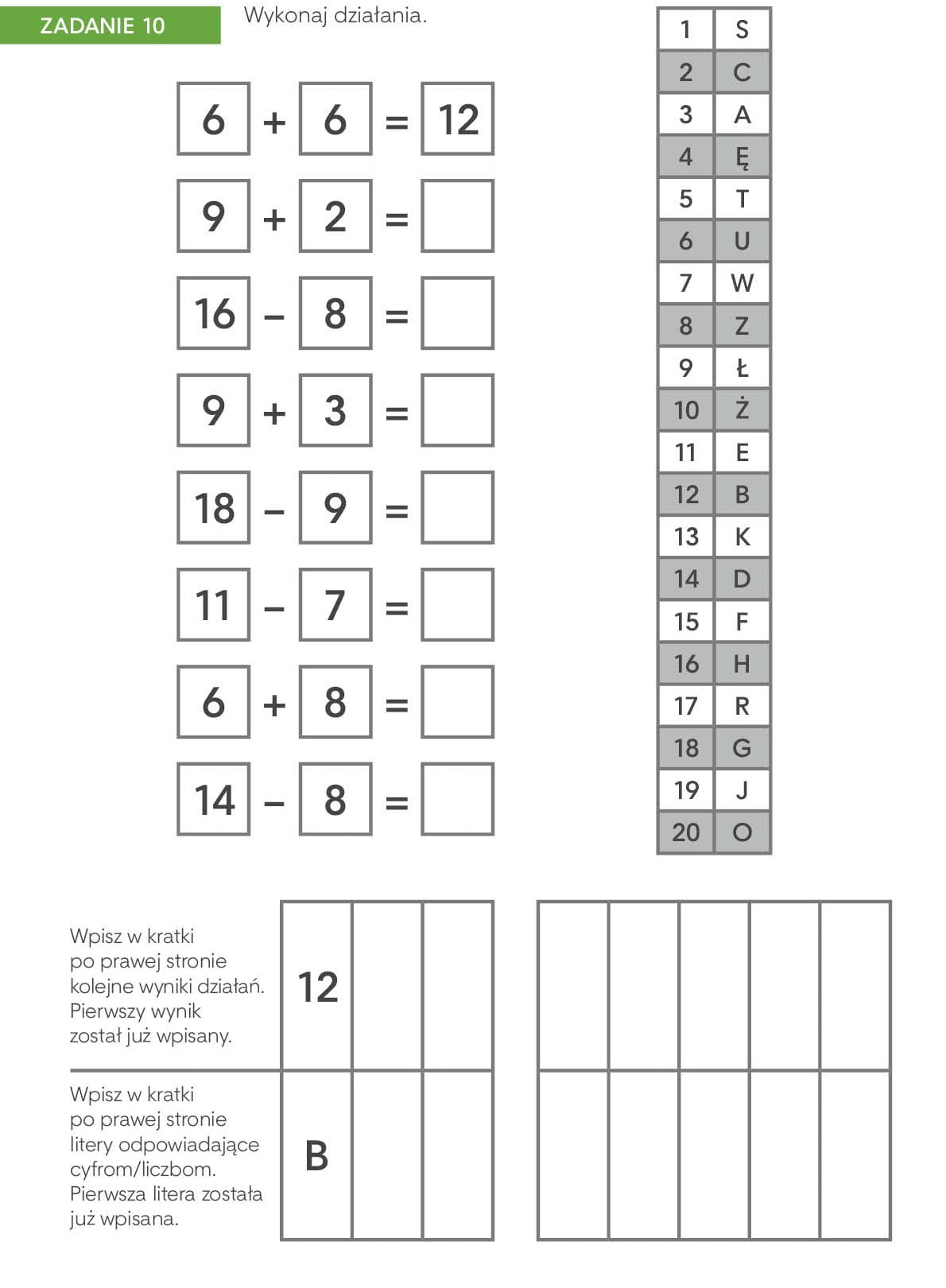 Zadanie 2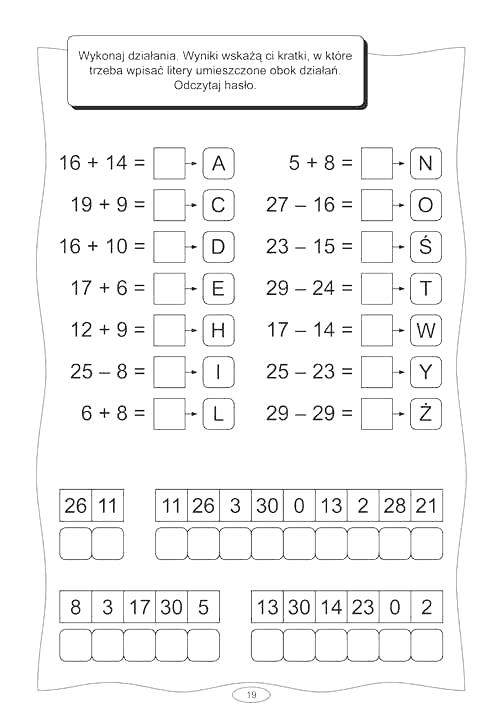 